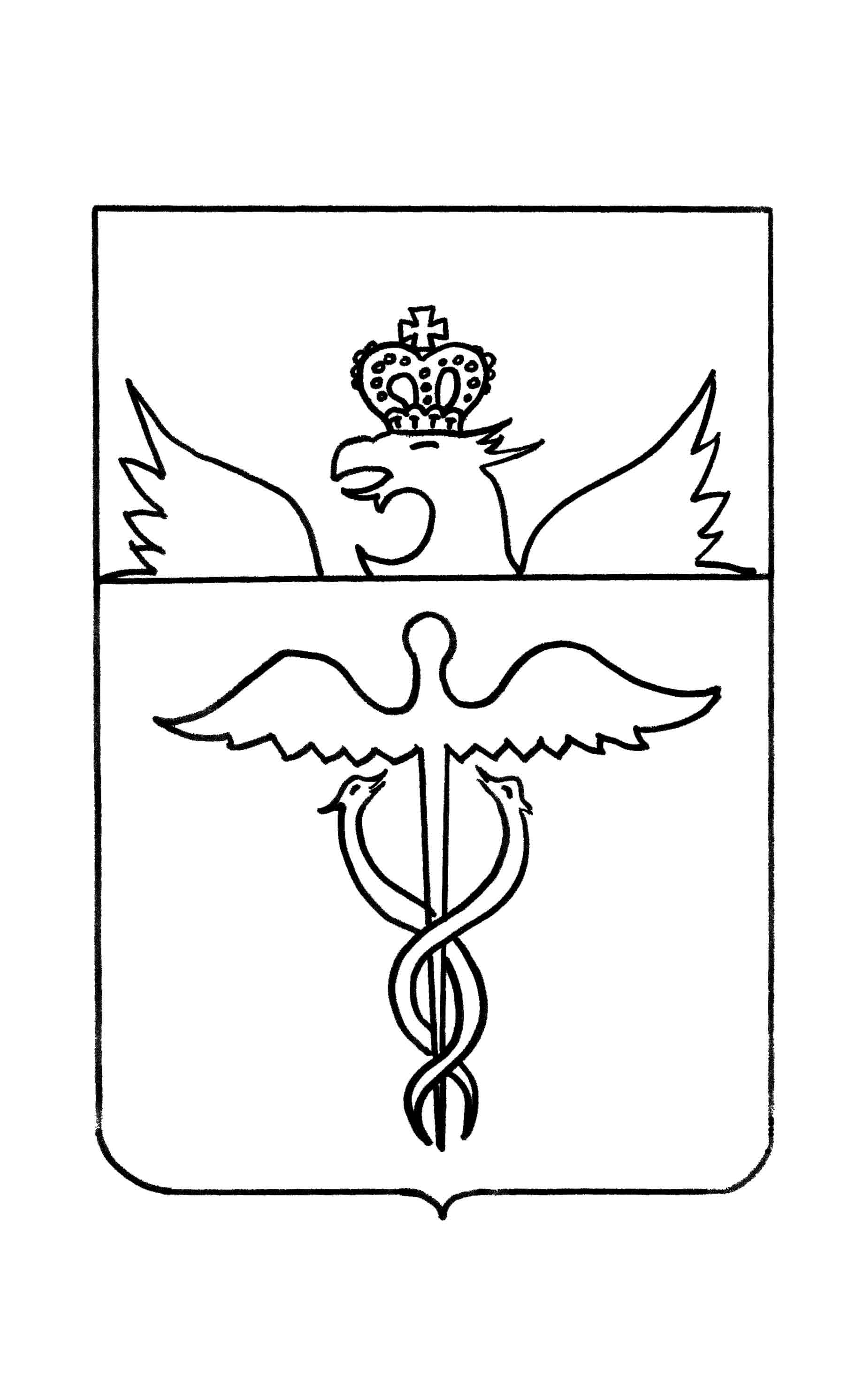 Совет народных депутатовГвазденского сельского  поселения Бутурлиновского муниципального района Воронежской областиРЕШЕНИЕот  30.03.2021 г.       № 162 с. ГваздаОб отмене решения Совета народных депутатов Гвазденского  сельского поселения Бутурлиновского муниципального района Воронежской области от 14.04.2016 г. № 46 «Об утверждении Положения о порядке представления лицами, замещающими муниципальные должности в Гвазденском сельском поселении Бутурлиновского муниципального района Воронежской области, сведений о доходах, расходах, об имуществе и обязательствах имущественного характера»Рассмотрев протест прокуратуры от 31.01.2021 г. № 2-1-2021, в целях приведения в соответствие правовых актов Гвазденского  сельского поселения в соответствие с действующим законодательством,  Совет народных депутатов Гвазденского  сельского поселения Бутурлиновского муниципального района Р Е Ш И Л :1. Отменить следующие решения Совета народных депутатов Гвазденского  сельского поселения Бутурлиновского муниципального района Воронежской области:- от14.04.2016 г. № 46 «Об утверждении Положения о порядке представления лицами, замещающими муниципальные должности в Гвазденском сельском поселении Бутурлиновского муниципального района Воронежской области, сведений о доходах, расходах, об имуществе и обязательствах имущественного характера»;- от 30.11.2017 г. № 24 «О внесении изменений решение Совета народных депутатов Гвазденского  сельского поселения Бутурлиновского муниципального района Воронежской области от 14.04.2016 г. № 46 «Об утверждении Положения о порядке представления лицами, замещающими муниципальные должности в Гвазденском сельском поселении Бутурлиновского муниципального района Воронежской области, сведений о доходах, расходах, об имуществе и обязательствах имущественного характера».2. Опубликовать настоящее решение в официальном периодическом печатном издании «Вестник» нормативно-правовых актов Гвазденского сельского поселения Бутурлиновского муниципального района Воронежской области и  разместить в сети «Интернет»  на официальном сайте органов местного самоуправления Гвазденского сельского поселения  Бутурлиновского муниципального района Воронежской области3. Настоящее решение вступает в силу с момента опубликования.Глава Гвазденского сельского  поселения                                Л.М.Богданова